Stand: 14.05.2024ProjektsteckbriefProjektsteckbriefProjektsteckbriefProjektsteckbriefProjektsteckbriefProjektsteckbriefProjektsteckbriefProjektsteckbriefWK-IDDEBB6_2WK-IDDEBB6_2WK-NameOder-2WK-NameOder-2GewässernameOderGewässernameOderID PlanungsbereichPB 20ID PlanungsbereichPB 20UntersuchungsraumUR 4 - Revitalisierungsabschnitt von Hohensaaten bis Abschlag Westoder (Wehr Widuchowa)UntersuchungsraumUR 4 - Revitalisierungsabschnitt von Hohensaaten bis Abschlag Westoder (Wehr Widuchowa)UntersuchungsraumUR 4 - Revitalisierungsabschnitt von Hohensaaten bis Abschlag Westoder (Wehr Widuchowa)UntersuchungsraumUR 4 - Revitalisierungsabschnitt von Hohensaaten bis Abschlag Westoder (Wehr Widuchowa)UntersuchungsraumUR 4 - Revitalisierungsabschnitt von Hohensaaten bis Abschlag Westoder (Wehr Widuchowa)UntersuchungsraumUR 4 - Revitalisierungsabschnitt von Hohensaaten bis Abschlag Westoder (Wehr Widuchowa)Abschnitts-ID02.22_Oder-2 bis 
02.24_Oder-2Abschnitts-ID02.22_Oder-2 bis 
02.24_Oder-2ProjekttitelRevitalisierung der Oder entlang Lunow-Stolper PolderProjekttitelRevitalisierung der Oder entlang Lunow-Stolper PolderProjekttitelRevitalisierung der Oder entlang Lunow-Stolper PolderProjekttitelRevitalisierung der Oder entlang Lunow-Stolper PolderProjekttitelRevitalisierung der Oder entlang Lunow-Stolper PolderProjekttitelRevitalisierung der Oder entlang Lunow-Stolper PolderProjekttitelRevitalisierung der Oder entlang Lunow-Stolper PolderProjekttitelRevitalisierung der Oder entlang Lunow-Stolper PolderAllgemeine AngabenAllgemeine AngabenAllgemeine AngabenAllgemeine AngabenAllgemeine AngabenAllgemeine AngabenAllgemeine AngabenAllgemeine Angaben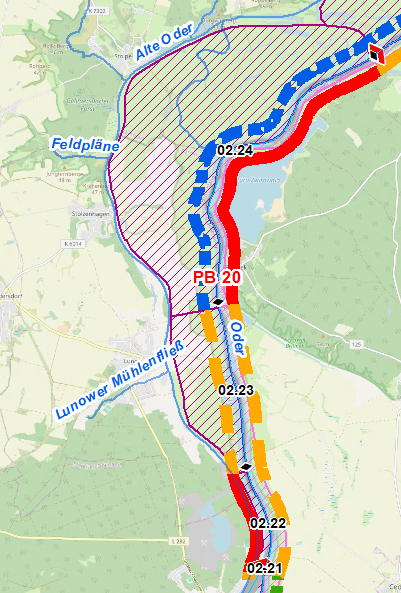 Stationierung (Fluss-km von – bis)667,10 bis 680,35Stationierung (Fluss-km von – bis)667,10 bis 680,35Stationierung (Fluss-km von – bis)667,10 bis 680,35Stationierung (Fluss-km von – bis)667,10 bis 680,35Abschnittslänge13.286,7 mAbschnittslänge13.286,7 mAbschnittslänge13.286,7 mAbschnittslänge13.286,7 mLagebeschreibung Verbindungskanal Hohensaaten Ost bis Aussichtsturm Stützkow (BRD)/Piasek (PL), Lunow-Stolper PolderLagebeschreibung Verbindungskanal Hohensaaten Ost bis Aussichtsturm Stützkow (BRD)/Piasek (PL), Lunow-Stolper PolderLagebeschreibung Verbindungskanal Hohensaaten Ost bis Aussichtsturm Stützkow (BRD)/Piasek (PL), Lunow-Stolper PolderLagebeschreibung Verbindungskanal Hohensaaten Ost bis Aussichtsturm Stützkow (BRD)/Piasek (PL), Lunow-Stolper PolderLandkreisMärkisch-Oderland, Barnim, UckermarkLandkreisMärkisch-Oderland, Barnim, UckermarkLandkreisMärkisch-Oderland, Barnim, UckermarkLandkreisMärkisch-Oderland, Barnim, UckermarkGemeindenBad Freienwalde (Oder), Lunow-Stolzenhagen, Angermünde, Schwedt/OderGemeindenBad Freienwalde (Oder), Lunow-Stolzenhagen, Angermünde, Schwedt/OderGemeindenBad Freienwalde (Oder), Lunow-Stolzenhagen, Angermünde, Schwedt/OderGemeindenBad Freienwalde (Oder), Lunow-Stolzenhagen, Angermünde, Schwedt/OderKurzbeschreibung MaßnahmenflächeEingedeichte Aue ohne Vorland, als Acker- und Grünland genutzte Trockenpolderflächen in der Altaue im Nationalpark Unteres OdertalKurzbeschreibung MaßnahmenflächeEingedeichte Aue ohne Vorland, als Acker- und Grünland genutzte Trockenpolderflächen in der Altaue im Nationalpark Unteres OdertalKurzbeschreibung MaßnahmenflächeEingedeichte Aue ohne Vorland, als Acker- und Grünland genutzte Trockenpolderflächen in der Altaue im Nationalpark Unteres OdertalKurzbeschreibung MaßnahmenflächeEingedeichte Aue ohne Vorland, als Acker- und Grünland genutzte Trockenpolderflächen in der Altaue im Nationalpark Unteres OdertalFlächeninanspruchnahme (dt. Territorium)2031,29 haFlächeninanspruchnahme (dt. Territorium)2031,29 haFlächeninanspruchnahme (dt. Territorium)2031,29 haFlächeninanspruchnahme (dt. Territorium)2031,29 haProjektzieleProjektzieleProjektzieleProjektzieleProjektzieleProjektzieleProjektzieleProjektzieleBeschreibung:Deichvorland sowie –hinterland entlang des Lunow-Stolper Polders sollen hydromorphologisch aufgewertet werden. Ziele sind:Verbesserung der Strukturgüte, Verbesserung der lateralen Vernetzung und Verbesserung der Anbindung der Aue an das Abflussgeschehen sowie die Dynamikzur Verbesserung der Lebensraumbedingungen für Fische, Makrozoobenthos und Makrophyten.Folgende Maßnahmenziele sind vorgesehen:Deichöffnung zur Wiederherstellung eines möglichst naturgemäßen Überflutungsregimes,Abflachung Uferrehnen,Umbau Regulierungsbauwerke,Schaffung durchströmter Flachwasserbereiche hinter den Buhnenköpfen sowie im Vorland,Verbesserung der beid- oder einseitigen Anbindung von Rinnenstrukturen,Verbesserung der nach der Oderflut hydraulisch angebundenen rückgedeichten Flächen,Initialisierung auentypischer Gehölze in Verbindung mit der Schaffung von Rinnenstrukturen.Beschreibung:Deichvorland sowie –hinterland entlang des Lunow-Stolper Polders sollen hydromorphologisch aufgewertet werden. Ziele sind:Verbesserung der Strukturgüte, Verbesserung der lateralen Vernetzung und Verbesserung der Anbindung der Aue an das Abflussgeschehen sowie die Dynamikzur Verbesserung der Lebensraumbedingungen für Fische, Makrozoobenthos und Makrophyten.Folgende Maßnahmenziele sind vorgesehen:Deichöffnung zur Wiederherstellung eines möglichst naturgemäßen Überflutungsregimes,Abflachung Uferrehnen,Umbau Regulierungsbauwerke,Schaffung durchströmter Flachwasserbereiche hinter den Buhnenköpfen sowie im Vorland,Verbesserung der beid- oder einseitigen Anbindung von Rinnenstrukturen,Verbesserung der nach der Oderflut hydraulisch angebundenen rückgedeichten Flächen,Initialisierung auentypischer Gehölze in Verbindung mit der Schaffung von Rinnenstrukturen.Beschreibung:Deichvorland sowie –hinterland entlang des Lunow-Stolper Polders sollen hydromorphologisch aufgewertet werden. Ziele sind:Verbesserung der Strukturgüte, Verbesserung der lateralen Vernetzung und Verbesserung der Anbindung der Aue an das Abflussgeschehen sowie die Dynamikzur Verbesserung der Lebensraumbedingungen für Fische, Makrozoobenthos und Makrophyten.Folgende Maßnahmenziele sind vorgesehen:Deichöffnung zur Wiederherstellung eines möglichst naturgemäßen Überflutungsregimes,Abflachung Uferrehnen,Umbau Regulierungsbauwerke,Schaffung durchströmter Flachwasserbereiche hinter den Buhnenköpfen sowie im Vorland,Verbesserung der beid- oder einseitigen Anbindung von Rinnenstrukturen,Verbesserung der nach der Oderflut hydraulisch angebundenen rückgedeichten Flächen,Initialisierung auentypischer Gehölze in Verbindung mit der Schaffung von Rinnenstrukturen.Beschreibung:Deichvorland sowie –hinterland entlang des Lunow-Stolper Polders sollen hydromorphologisch aufgewertet werden. Ziele sind:Verbesserung der Strukturgüte, Verbesserung der lateralen Vernetzung und Verbesserung der Anbindung der Aue an das Abflussgeschehen sowie die Dynamikzur Verbesserung der Lebensraumbedingungen für Fische, Makrozoobenthos und Makrophyten.Folgende Maßnahmenziele sind vorgesehen:Deichöffnung zur Wiederherstellung eines möglichst naturgemäßen Überflutungsregimes,Abflachung Uferrehnen,Umbau Regulierungsbauwerke,Schaffung durchströmter Flachwasserbereiche hinter den Buhnenköpfen sowie im Vorland,Verbesserung der beid- oder einseitigen Anbindung von Rinnenstrukturen,Verbesserung der nach der Oderflut hydraulisch angebundenen rückgedeichten Flächen,Initialisierung auentypischer Gehölze in Verbindung mit der Schaffung von Rinnenstrukturen.Beschreibung:Deichvorland sowie –hinterland entlang des Lunow-Stolper Polders sollen hydromorphologisch aufgewertet werden. Ziele sind:Verbesserung der Strukturgüte, Verbesserung der lateralen Vernetzung und Verbesserung der Anbindung der Aue an das Abflussgeschehen sowie die Dynamikzur Verbesserung der Lebensraumbedingungen für Fische, Makrozoobenthos und Makrophyten.Folgende Maßnahmenziele sind vorgesehen:Deichöffnung zur Wiederherstellung eines möglichst naturgemäßen Überflutungsregimes,Abflachung Uferrehnen,Umbau Regulierungsbauwerke,Schaffung durchströmter Flachwasserbereiche hinter den Buhnenköpfen sowie im Vorland,Verbesserung der beid- oder einseitigen Anbindung von Rinnenstrukturen,Verbesserung der nach der Oderflut hydraulisch angebundenen rückgedeichten Flächen,Initialisierung auentypischer Gehölze in Verbindung mit der Schaffung von Rinnenstrukturen.Beschreibung:Deichvorland sowie –hinterland entlang des Lunow-Stolper Polders sollen hydromorphologisch aufgewertet werden. Ziele sind:Verbesserung der Strukturgüte, Verbesserung der lateralen Vernetzung und Verbesserung der Anbindung der Aue an das Abflussgeschehen sowie die Dynamikzur Verbesserung der Lebensraumbedingungen für Fische, Makrozoobenthos und Makrophyten.Folgende Maßnahmenziele sind vorgesehen:Deichöffnung zur Wiederherstellung eines möglichst naturgemäßen Überflutungsregimes,Abflachung Uferrehnen,Umbau Regulierungsbauwerke,Schaffung durchströmter Flachwasserbereiche hinter den Buhnenköpfen sowie im Vorland,Verbesserung der beid- oder einseitigen Anbindung von Rinnenstrukturen,Verbesserung der nach der Oderflut hydraulisch angebundenen rückgedeichten Flächen,Initialisierung auentypischer Gehölze in Verbindung mit der Schaffung von Rinnenstrukturen.Beschreibung:Deichvorland sowie –hinterland entlang des Lunow-Stolper Polders sollen hydromorphologisch aufgewertet werden. Ziele sind:Verbesserung der Strukturgüte, Verbesserung der lateralen Vernetzung und Verbesserung der Anbindung der Aue an das Abflussgeschehen sowie die Dynamikzur Verbesserung der Lebensraumbedingungen für Fische, Makrozoobenthos und Makrophyten.Folgende Maßnahmenziele sind vorgesehen:Deichöffnung zur Wiederherstellung eines möglichst naturgemäßen Überflutungsregimes,Abflachung Uferrehnen,Umbau Regulierungsbauwerke,Schaffung durchströmter Flachwasserbereiche hinter den Buhnenköpfen sowie im Vorland,Verbesserung der beid- oder einseitigen Anbindung von Rinnenstrukturen,Verbesserung der nach der Oderflut hydraulisch angebundenen rückgedeichten Flächen,Initialisierung auentypischer Gehölze in Verbindung mit der Schaffung von Rinnenstrukturen.Beschreibung:Deichvorland sowie –hinterland entlang des Lunow-Stolper Polders sollen hydromorphologisch aufgewertet werden. Ziele sind:Verbesserung der Strukturgüte, Verbesserung der lateralen Vernetzung und Verbesserung der Anbindung der Aue an das Abflussgeschehen sowie die Dynamikzur Verbesserung der Lebensraumbedingungen für Fische, Makrozoobenthos und Makrophyten.Folgende Maßnahmenziele sind vorgesehen:Deichöffnung zur Wiederherstellung eines möglichst naturgemäßen Überflutungsregimes,Abflachung Uferrehnen,Umbau Regulierungsbauwerke,Schaffung durchströmter Flachwasserbereiche hinter den Buhnenköpfen sowie im Vorland,Verbesserung der beid- oder einseitigen Anbindung von Rinnenstrukturen,Verbesserung der nach der Oderflut hydraulisch angebundenen rückgedeichten Flächen,Initialisierung auentypischer Gehölze in Verbindung mit der Schaffung von Rinnenstrukturen.Planerische RandbedingungenPlanerische RandbedingungenPlanerische RandbedingungenPlanerische RandbedingungenPlanerische RandbedingungenPlanerische RandbedingungenPlanerische RandbedingungenPlanerische RandbedingungenRestriktionenDeichlinie, Wasserstraßennutzung, Regulierungsbauwerke, parallellaufender Kanal, landwirtschaftliche Nutzflächen (Acker und Grünland)RestriktionenDeichlinie, Wasserstraßennutzung, Regulierungsbauwerke, parallellaufender Kanal, landwirtschaftliche Nutzflächen (Acker und Grünland)RestriktionenDeichlinie, Wasserstraßennutzung, Regulierungsbauwerke, parallellaufender Kanal, landwirtschaftliche Nutzflächen (Acker und Grünland)RestriktionenDeichlinie, Wasserstraßennutzung, Regulierungsbauwerke, parallellaufender Kanal, landwirtschaftliche Nutzflächen (Acker und Grünland)RestriktionenDeichlinie, Wasserstraßennutzung, Regulierungsbauwerke, parallellaufender Kanal, landwirtschaftliche Nutzflächen (Acker und Grünland)RestriktionenDeichlinie, Wasserstraßennutzung, Regulierungsbauwerke, parallellaufender Kanal, landwirtschaftliche Nutzflächen (Acker und Grünland)RestriktionenDeichlinie, Wasserstraßennutzung, Regulierungsbauwerke, parallellaufender Kanal, landwirtschaftliche Nutzflächen (Acker und Grünland)RestriktionenDeichlinie, Wasserstraßennutzung, Regulierungsbauwerke, parallellaufender Kanal, landwirtschaftliche Nutzflächen (Acker und Grünland)Randbedingungen (bei weiterführender Planung zu berücksichtigen)KampfmittelbelastungssituationAbflussaufteilung (z.B. bei Altarmanbindungen, Buhnenumbau und Profilaufweitungen)Querströmung (z.B. bei Altarmanbindungen o.ä.)Änderungen des Sedimenttransports bzw. der Sohlhöhen (z.B. bei Altarmanbindungen, Buhnenumbau oder Profilaufweitung)Sedimenteinträge in das Fahrwasser (z. B. bei Entfernung der Uferbefestigung)Eigentumsgrenzen (z. B. bei Entfernung der Uferbefestigung)Erhöhte Rauigkeit des Deichvorlands, Wasserspiegelanstieg bei HWPolder wasserwirtschaftlich als Gesamtsystem zu betrachtenRandbedingungen (bei weiterführender Planung zu berücksichtigen)KampfmittelbelastungssituationAbflussaufteilung (z.B. bei Altarmanbindungen, Buhnenumbau und Profilaufweitungen)Querströmung (z.B. bei Altarmanbindungen o.ä.)Änderungen des Sedimenttransports bzw. der Sohlhöhen (z.B. bei Altarmanbindungen, Buhnenumbau oder Profilaufweitung)Sedimenteinträge in das Fahrwasser (z. B. bei Entfernung der Uferbefestigung)Eigentumsgrenzen (z. B. bei Entfernung der Uferbefestigung)Erhöhte Rauigkeit des Deichvorlands, Wasserspiegelanstieg bei HWPolder wasserwirtschaftlich als Gesamtsystem zu betrachtenRandbedingungen (bei weiterführender Planung zu berücksichtigen)KampfmittelbelastungssituationAbflussaufteilung (z.B. bei Altarmanbindungen, Buhnenumbau und Profilaufweitungen)Querströmung (z.B. bei Altarmanbindungen o.ä.)Änderungen des Sedimenttransports bzw. der Sohlhöhen (z.B. bei Altarmanbindungen, Buhnenumbau oder Profilaufweitung)Sedimenteinträge in das Fahrwasser (z. B. bei Entfernung der Uferbefestigung)Eigentumsgrenzen (z. B. bei Entfernung der Uferbefestigung)Erhöhte Rauigkeit des Deichvorlands, Wasserspiegelanstieg bei HWPolder wasserwirtschaftlich als Gesamtsystem zu betrachtenRandbedingungen (bei weiterführender Planung zu berücksichtigen)KampfmittelbelastungssituationAbflussaufteilung (z.B. bei Altarmanbindungen, Buhnenumbau und Profilaufweitungen)Querströmung (z.B. bei Altarmanbindungen o.ä.)Änderungen des Sedimenttransports bzw. der Sohlhöhen (z.B. bei Altarmanbindungen, Buhnenumbau oder Profilaufweitung)Sedimenteinträge in das Fahrwasser (z. B. bei Entfernung der Uferbefestigung)Eigentumsgrenzen (z. B. bei Entfernung der Uferbefestigung)Erhöhte Rauigkeit des Deichvorlands, Wasserspiegelanstieg bei HWPolder wasserwirtschaftlich als Gesamtsystem zu betrachtenRandbedingungen (bei weiterführender Planung zu berücksichtigen)KampfmittelbelastungssituationAbflussaufteilung (z.B. bei Altarmanbindungen, Buhnenumbau und Profilaufweitungen)Querströmung (z.B. bei Altarmanbindungen o.ä.)Änderungen des Sedimenttransports bzw. der Sohlhöhen (z.B. bei Altarmanbindungen, Buhnenumbau oder Profilaufweitung)Sedimenteinträge in das Fahrwasser (z. B. bei Entfernung der Uferbefestigung)Eigentumsgrenzen (z. B. bei Entfernung der Uferbefestigung)Erhöhte Rauigkeit des Deichvorlands, Wasserspiegelanstieg bei HWPolder wasserwirtschaftlich als Gesamtsystem zu betrachtenRandbedingungen (bei weiterführender Planung zu berücksichtigen)KampfmittelbelastungssituationAbflussaufteilung (z.B. bei Altarmanbindungen, Buhnenumbau und Profilaufweitungen)Querströmung (z.B. bei Altarmanbindungen o.ä.)Änderungen des Sedimenttransports bzw. der Sohlhöhen (z.B. bei Altarmanbindungen, Buhnenumbau oder Profilaufweitung)Sedimenteinträge in das Fahrwasser (z. B. bei Entfernung der Uferbefestigung)Eigentumsgrenzen (z. B. bei Entfernung der Uferbefestigung)Erhöhte Rauigkeit des Deichvorlands, Wasserspiegelanstieg bei HWPolder wasserwirtschaftlich als Gesamtsystem zu betrachtenRandbedingungen (bei weiterführender Planung zu berücksichtigen)KampfmittelbelastungssituationAbflussaufteilung (z.B. bei Altarmanbindungen, Buhnenumbau und Profilaufweitungen)Querströmung (z.B. bei Altarmanbindungen o.ä.)Änderungen des Sedimenttransports bzw. der Sohlhöhen (z.B. bei Altarmanbindungen, Buhnenumbau oder Profilaufweitung)Sedimenteinträge in das Fahrwasser (z. B. bei Entfernung der Uferbefestigung)Eigentumsgrenzen (z. B. bei Entfernung der Uferbefestigung)Erhöhte Rauigkeit des Deichvorlands, Wasserspiegelanstieg bei HWPolder wasserwirtschaftlich als Gesamtsystem zu betrachtenRandbedingungen (bei weiterführender Planung zu berücksichtigen)KampfmittelbelastungssituationAbflussaufteilung (z.B. bei Altarmanbindungen, Buhnenumbau und Profilaufweitungen)Querströmung (z.B. bei Altarmanbindungen o.ä.)Änderungen des Sedimenttransports bzw. der Sohlhöhen (z.B. bei Altarmanbindungen, Buhnenumbau oder Profilaufweitung)Sedimenteinträge in das Fahrwasser (z. B. bei Entfernung der Uferbefestigung)Eigentumsgrenzen (z. B. bei Entfernung der Uferbefestigung)Erhöhte Rauigkeit des Deichvorlands, Wasserspiegelanstieg bei HWPolder wasserwirtschaftlich als Gesamtsystem zu betrachtenEntwicklungszieleEntwicklungszieleEntwicklungszieleEntwicklungszieleEntwicklungszieleEntwicklungszieleEntwicklungszieleEntwicklungszieleAbschnitts-IDEntwicklungsziel gemäß STK (dt. Territorium)Entwicklungsziel gemäß STK (dt. Territorium)Entwicklungsziel gemäß STK (dt. Territorium)Anmerkung zu EntwicklungszielAnmerkung zu EntwicklungszielAnmerkung zu EntwicklungszielAnmerkung zu Entwicklungsziel02.22Durchgangsstrahlweg erhaltenDurchgangsstrahlweg erhaltenDurchgangsstrahlweg erhaltenZielzustand erreicht (keine Verschlechterung erlaubt)Zielzustand erreicht (keine Verschlechterung erlaubt)Zielzustand erreicht (keine Verschlechterung erlaubt)Zielzustand erreicht (keine Verschlechterung erlaubt)02.23Aufwertungsstrahlweg entwickelnAufwertungsstrahlweg entwickelnAufwertungsstrahlweg entwickelnZielerreichung WRRL durch Umsetzung der Maßnahmen im Deichvorland möglichZielerreichung WRRL durch Umsetzung der Maßnahmen im Deichvorland möglichZielerreichung WRRL durch Umsetzung der Maßnahmen im Deichvorland möglichZielerreichung WRRL durch Umsetzung der Maßnahmen im Deichvorland möglich02.24Strahlursprung umgestaltenStrahlursprung umgestaltenStrahlursprung umgestaltenAuenentwicklung (Entwicklung Primäraue unter Einbindung vorhandener Altstrukturen durch Rückdeichung und Anbindung an das Abflussgeschehen der Oder)Auenentwicklung (Entwicklung Primäraue unter Einbindung vorhandener Altstrukturen durch Rückdeichung und Anbindung an das Abflussgeschehen der Oder)Auenentwicklung (Entwicklung Primäraue unter Einbindung vorhandener Altstrukturen durch Rückdeichung und Anbindung an das Abflussgeschehen der Oder)Auenentwicklung (Entwicklung Primäraue unter Einbindung vorhandener Altstrukturen durch Rückdeichung und Anbindung an das Abflussgeschehen der Oder)MaßnahmenplanungMaßnahmenplanungMaßnahmenplanungMaßnahmenplanungMaßnahmenplanungMaßnahmenplanungMaßnahmenplanungMaßnahmenplanungMaßnahmenziel	Verbesserung Durchgängig-	keit  (linear und lateral)Maßnahmenziel	Verbesserung Durchgängig-	keit  (linear und lateral)	Verbesserung 
	Habitatstruktur	Verbesserung 
	Habitatstruktur	Verbesserung 	Wasserhaushalt	Verbesserung 	Wasserhaushalt	sonstige 
	Verbesserung	sonstige 
	VerbesserungEinzelmaßnahmenAbschnitts-IDMaßnahmenbeschreibungMaßnahmenbeschreibungMaßnahmenbeschreibungMaßnahmenbeschreibungLAWA-MN-TypPotenzieller MN-TrägerG1.102.23 - 02.24Initiieren einer naturnahen SohlentwicklungInitiieren einer naturnahen SohlentwicklungInitiieren einer naturnahen SohlentwicklungInitiieren einer naturnahen Sohlentwicklung71, 72WSV(G1.2)02.23 - 02.24GeschiebemanagementGeschiebemanagementGeschiebemanagementGeschiebemanagement77WSVU1.102.24Uferverbau vollständig rückbauenUferverbau vollständig rückbauenUferverbau vollständig rückbauenUferverbau vollständig rückbauen70, 72, 73WSVU1.202.23Uferverbau teilweise rückbauenUferverbau teilweise rückbauenUferverbau teilweise rückbauenUferverbau teilweise rückbauen70, 72, 73WSVU1.302.23Uferverbau/-schutzanlagen naturnah gestaltenUferverbau/-schutzanlagen naturnah gestaltenUferverbau/-schutzanlagen naturnah gestaltenUferverbau/-schutzanlagen naturnah gestalten70, 72, 73WSVU2.102.23 – 02.24Profil aufweiten / UferabflachungProfil aufweiten / UferabflachungProfil aufweiten / UferabflachungProfil aufweiten / Uferabflachung70, 72WSVU2.202.22 – 02.24Naturnahe Uferstrukturen erhalten Naturnahe Uferstrukturen erhalten Naturnahe Uferstrukturen erhalten Naturnahe Uferstrukturen erhalten 73WSVU2.302.22strömungsberuhigte Flachwasserzonen erhalten/entwickelnströmungsberuhigte Flachwasserzonen erhalten/entwickelnströmungsberuhigte Flachwasserzonen erhalten/entwickelnströmungsberuhigte Flachwasserzonen erhalten/entwickeln71, 73WSVU2.402.23 – 02.24strömungsberuhigte Flachwasserzonen schaffenströmungsberuhigte Flachwasserzonen schaffenströmungsberuhigte Flachwasserzonen schaffenströmungsberuhigte Flachwasserzonen schaffen71, 73WSVU2.502.23 – 02.24Anschluss von Seitengewässern/ Nebengerinnen (Woppla, Döbbernick-See, durchströmt)Anschluss von Seitengewässern/ Nebengerinnen (Woppla, Döbbernick-See, durchströmt)Anschluss von Seitengewässern/ Nebengerinnen (Woppla, Döbbernick-See, durchströmt)Anschluss von Seitengewässern/ Nebengerinnen (Woppla, Döbbernick-See, durchströmt)75WSV/Land/
DritteU3.102.22 – 02.24Ufervegetation erhalten/entwickeln/ersetzen (Schilf/Hochstauden/Gehölze)Ufervegetation erhalten/entwickeln/ersetzen (Schilf/Hochstauden/Gehölze)Ufervegetation erhalten/entwickeln/ersetzen (Schilf/Hochstauden/Gehölze)Ufervegetation erhalten/entwickeln/ersetzen (Schilf/Hochstauden/Gehölze)73WSVU3.302.23 – 02.24Uferrandstreifen anlegen und entwickelnUferrandstreifen anlegen und entwickelnUferrandstreifen anlegen und entwickelnUferrandstreifen anlegen und entwickeln28, 73, 74WSVA1.102.23 – 02.24Auengewässer/-strukturen erhalten/entwickeln/anlegenAuengewässer/-strukturen erhalten/entwickeln/anlegenAuengewässer/-strukturen erhalten/entwickeln/anlegenAuengewässer/-strukturen erhalten/entwickeln/anlegen74, 75, 80Land/DritteA1.402.24Nebengerinne/Flutrinne erhalten/entwickelnNebengerinne/Flutrinne erhalten/entwickelnNebengerinne/Flutrinne erhalten/entwickelnNebengerinne/Flutrinne erhalten/entwickeln70, 72, 74, 75Land/DritteA1.602.23 – 02.24FlächensicherungFlächensicherungFlächensicherungFlächensicherung70Land/DritteA2.102.23 – 02.24Auennutzung extensivieren/auenverträgliche NutzungAuennutzung extensivieren/auenverträgliche NutzungAuennutzung extensivieren/auenverträgliche NutzungAuennutzung extensivieren/auenverträgliche Nutzung74Land/DritteA2.402.23Standorttypisches Offenland (nass bis trocken) erhalten/entwickelnStandorttypisches Offenland (nass bis trocken) erhalten/entwickelnStandorttypisches Offenland (nass bis trocken) erhalten/entwickelnStandorttypisches Offenland (nass bis trocken) erhalten/entwickeln71, 73Land/DritteA3.102.24Polder naturnah flutenPolder naturnah flutenPolder naturnah flutenPolder naturnah fluten65Land/DritteA3.202.24Deich/Damm zurückbauen/verlegen (Schlitzung und streckenweise Rückbau des Oderdeichs)Deich/Damm zurückbauen/verlegen (Schlitzung und streckenweise Rückbau des Oderdeichs)Deich/Damm zurückbauen/verlegen (Schlitzung und streckenweise Rückbau des Oderdeichs)Deich/Damm zurückbauen/verlegen (Schlitzung und streckenweise Rückbau des Oderdeichs)65, 74Land/DritteA3.302.24Vorland abtragen/Sekundäraue anlegen (Auenanbindung)Vorland abtragen/Sekundäraue anlegen (Auenanbindung)Vorland abtragen/Sekundäraue anlegen (Auenanbindung)Vorland abtragen/Sekundäraue anlegen (Auenanbindung)65, 74Land/DritteA3.402.24Naturnahes Überflutungsregime wiederherstellenNaturnahes Überflutungsregime wiederherstellenNaturnahes Überflutungsregime wiederherstellenNaturnahes Überflutungsregime wiederherstellen65Land/DritteA3.502.24Wiedervernässung (Entwässerungsgräben/Drainagen zurückbauen)Wiedervernässung (Entwässerungsgräben/Drainagen zurückbauen)Wiedervernässung (Entwässerungsgräben/Drainagen zurückbauen)Wiedervernässung (Entwässerungsgräben/Drainagen zurückbauen)65Land/DritteS1.102.22 - 2.24Gewässerunterhaltung anpassen/optimierenGewässerunterhaltung anpassen/optimierenGewässerunterhaltung anpassen/optimierenGewässerunterhaltung anpassen/optimieren79WSVS2.102.23 - 2.24Reduzierung schifffahrtsinduzierter BelastungenReduzierung schifffahrtsinduzierter BelastungenReduzierung schifffahrtsinduzierter BelastungenReduzierung schifffahrtsinduzierter Belastungen-WSVS3.102.24Erstellung von Konzeptionen / Studien / Gutachten für weiterführende Untersuchungen Erstellung von Konzeptionen / Studien / Gutachten für weiterführende Untersuchungen Erstellung von Konzeptionen / Studien / Gutachten für weiterführende Untersuchungen Erstellung von Konzeptionen / Studien / Gutachten für weiterführende Untersuchungen 501WSV/Land/DritteAllgemeine Hinweise zur MaßnahmenplanungMaßnahmenplanung steht in Konflikt mit regionaler Maßnahmenplanung HWRM (Maßnahme O3_00001_00003, vgl. Abschnittsblätter)Maßnahmenziel „sonstige Verbesserung“: Verbesserung der Auenanbindung (Primär- und Sekundäraue)Allgemeine Hinweise zur MaßnahmenplanungMaßnahmenplanung steht in Konflikt mit regionaler Maßnahmenplanung HWRM (Maßnahme O3_00001_00003, vgl. Abschnittsblätter)Maßnahmenziel „sonstige Verbesserung“: Verbesserung der Auenanbindung (Primär- und Sekundäraue)Allgemeine Hinweise zur MaßnahmenplanungMaßnahmenplanung steht in Konflikt mit regionaler Maßnahmenplanung HWRM (Maßnahme O3_00001_00003, vgl. Abschnittsblätter)Maßnahmenziel „sonstige Verbesserung“: Verbesserung der Auenanbindung (Primär- und Sekundäraue)Allgemeine Hinweise zur MaßnahmenplanungMaßnahmenplanung steht in Konflikt mit regionaler Maßnahmenplanung HWRM (Maßnahme O3_00001_00003, vgl. Abschnittsblätter)Maßnahmenziel „sonstige Verbesserung“: Verbesserung der Auenanbindung (Primär- und Sekundäraue)Allgemeine Hinweise zur MaßnahmenplanungMaßnahmenplanung steht in Konflikt mit regionaler Maßnahmenplanung HWRM (Maßnahme O3_00001_00003, vgl. Abschnittsblätter)Maßnahmenziel „sonstige Verbesserung“: Verbesserung der Auenanbindung (Primär- und Sekundäraue)Allgemeine Hinweise zur MaßnahmenplanungMaßnahmenplanung steht in Konflikt mit regionaler Maßnahmenplanung HWRM (Maßnahme O3_00001_00003, vgl. Abschnittsblätter)Maßnahmenziel „sonstige Verbesserung“: Verbesserung der Auenanbindung (Primär- und Sekundäraue)Allgemeine Hinweise zur MaßnahmenplanungMaßnahmenplanung steht in Konflikt mit regionaler Maßnahmenplanung HWRM (Maßnahme O3_00001_00003, vgl. Abschnittsblätter)Maßnahmenziel „sonstige Verbesserung“: Verbesserung der Auenanbindung (Primär- und Sekundäraue)Allgemeine Hinweise zur MaßnahmenplanungMaßnahmenplanung steht in Konflikt mit regionaler Maßnahmenplanung HWRM (Maßnahme O3_00001_00003, vgl. Abschnittsblätter)Maßnahmenziel „sonstige Verbesserung“: Verbesserung der Auenanbindung (Primär- und Sekundäraue)Zeithorizont MaßnahmenumsetzungZeithorizont MaßnahmenumsetzungZeithorizont MaßnahmenumsetzungZeithorizont MaßnahmenumsetzungZeithorizont MaßnahmenumsetzungZeithorizont MaßnahmenumsetzungZeithorizont MaßnahmenumsetzungZeithorizont MaßnahmenumsetzungZeitlicher HorizontZeitlicher HorizontZeitlicher HorizontAuflistung EinzelmaßnahmenAuflistung EinzelmaßnahmenAuflistung EinzelmaßnahmenAuflistung EinzelmaßnahmenAuflistung Einzelmaßnahmenkurzfristig bzw. dauerhaftkurzfristig bzw. dauerhaftkurzfristig bzw. dauerhaftU2.2, U2.3, U3.1, A2.1, S1.1, S2.1U2.2, U2.3, U3.1, A2.1, S1.1, S2.1U2.2, U2.3, U3.1, A2.1, S1.1, S2.1U2.2, U2.3, U3.1, A2.1, S1.1, S2.1U2.2, U2.3, U3.1, A2.1, S1.1, S2.1mittelfristigmittelfristigmittelfristigG1.1, (G1.2), U1.1, U1.3, U2.1, U2.4, U2.5, U3.3, A2.4G1.1, (G1.2), U1.1, U1.3, U2.1, U2.4, U2.5, U3.3, A2.4G1.1, (G1.2), U1.1, U1.3, U2.1, U2.4, U2.5, U3.3, A2.4G1.1, (G1.2), U1.1, U1.3, U2.1, U2.4, U2.5, U3.3, A2.4G1.1, (G1.2), U1.1, U1.3, U2.1, U2.4, U2.5, U3.3, A2.4langfristiglangfristiglangfristigA1.1, A1.4, A1.6, A3.1, A3.2, A3.3, A3.4, A3.5, S3.1A1.1, A1.4, A1.6, A3.1, A3.2, A3.3, A3.4, A3.5, S3.1A1.1, A1.4, A1.6, A3.1, A3.2, A3.3, A3.4, A3.5, S3.1A1.1, A1.4, A1.6, A3.1, A3.2, A3.3, A3.4, A3.5, S3.1A1.1, A1.4, A1.6, A3.1, A3.2, A3.3, A3.4, A3.5, S3.1Vorschläge für konkrete EinzelmaßnahmenVorschläge für konkrete EinzelmaßnahmenVorschläge für konkrete EinzelmaßnahmenVorschläge für konkrete EinzelmaßnahmenVorschläge für konkrete EinzelmaßnahmenVorschläge für konkrete EinzelmaßnahmenVorschläge für konkrete EinzelmaßnahmenVorschläge für konkrete EinzelmaßnahmenBeschreibung und VerortungBeschreibung und VerortungBeschreibung und VerortungAbbildungAbbildungAbbildungAbbildungAbbildungU2.5 - Anschluss des verlandeten Nebenarms Wupla unter Öffnung zweier Buhnenfelder durch Errichtung einer Sohlengleite in Höhe bei Fluss-km 661,7 (rot); weitere Anbindungsmöglichkeiten von Flutrinnen vorhanden (gelb)U2.5 - Anschluss des verlandeten Nebenarms Wupla unter Öffnung zweier Buhnenfelder durch Errichtung einer Sohlengleite in Höhe bei Fluss-km 661,7 (rot); weitere Anbindungsmöglichkeiten von Flutrinnen vorhanden (gelb)U2.5 - Anschluss des verlandeten Nebenarms Wupla unter Öffnung zweier Buhnenfelder durch Errichtung einer Sohlengleite in Höhe bei Fluss-km 661,7 (rot); weitere Anbindungsmöglichkeiten von Flutrinnen vorhanden (gelb)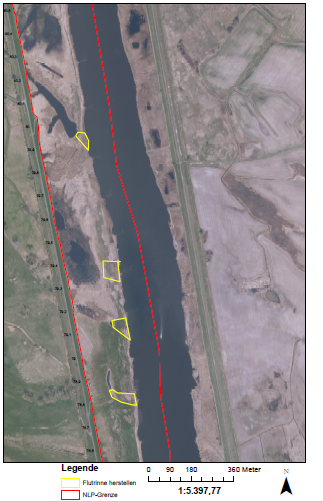 Quelle: Maßnahmenentwürfe, Nationalparkverein Unteres Odertal (2022)Quelle: Maßnahmenentwürfe, Nationalparkverein Unteres Odertal (2022)Quelle: Maßnahmenentwürfe, Nationalparkverein Unteres Odertal (2022)U2.5 - Anschluss des Döbbernicksees einseitig/beidseitig bei Fluss-km 678 (rot); weitere Anbindungsmöglichkeiten von Flutrinnen vorhanden (gelb)U2.5 - Anschluss des Döbbernicksees einseitig/beidseitig bei Fluss-km 678 (rot); weitere Anbindungsmöglichkeiten von Flutrinnen vorhanden (gelb)U2.5 - Anschluss des Döbbernicksees einseitig/beidseitig bei Fluss-km 678 (rot); weitere Anbindungsmöglichkeiten von Flutrinnen vorhanden (gelb)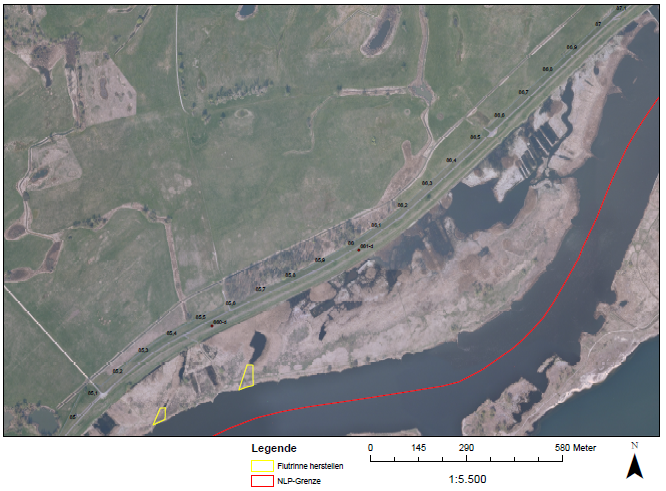 Quelle: Maßnahmenentwürfe, Nationalparkverein Unteres Odertal (2022)Quelle: Maßnahmenentwürfe, Nationalparkverein Unteres Odertal (2022)Quelle: Maßnahmenentwürfe, Nationalparkverein Unteres Odertal (2022)Quelle: Maßnahmenentwürfe, Nationalparkverein Unteres Odertal (2022)Quelle: Maßnahmenentwürfe, Nationalparkverein Unteres Odertal (2022)PriorisierungPriorisierungPriorisierungPriorisierungPriorisierungPriorisierungPriorisierungPriorisierungPRIO-GesamtwertPRIO-GesamtwertPRIO-GesamtwertBemerkungBemerkungBemerkungBemerkungBemerkungPlanungs-/ GenehmigungsbedarfPlanungs-/ GenehmigungsbedarfPlanungs-/ GenehmigungsbedarfPlanungs-/ GenehmigungsbedarfPlanungs-/ GenehmigungsbedarfPlanungs-/ GenehmigungsbedarfPlanungs-/ GenehmigungsbedarfPlanungs-/ GenehmigungsbedarfVoraussichtliches Planungs-/GenehmigungsverfahrenVoraussichtliches Planungs-/Genehmigungsverfahren	Unterhaltungs-
	maßnahme	Unterhaltungs-
	maßnahme	Genehmigung/
	Planfeststellung	Genehmigung/
	Planfeststellung	Verfahrensart noch 	abzustimmen	Verfahrensart noch 	abzustimmenVerträglichkeiten (Details siehe Abschnittsblätter, Einschätzungen zu Synergien & Konflikten)Verträglichkeiten (Details siehe Abschnittsblätter, Einschätzungen zu Synergien & Konflikten)Verträglichkeit mit Hochwasserschutz	ja	
	neinVerträglichkeit mit Hochwasserschutz	ja	
	neinVerträglichkeit mit Natura 2000	ja 
	neinVerträglichkeit mit Natura 2000	ja 
	neinVerträglichkeit mit sonstigem Naturschutz	ja 
	neinVerträglichkeit mit sonstigem Naturschutz	ja 
	neinSynergien (Details siehe Abschnittsblätter)Synergien (Details siehe Abschnittsblätter)	Verbesserung 
	Hochwasserschutz	Verbesserung 
	Hochwasserschutz	Umsetzung FFH-
	Managementplanung	Umsetzung FFH-
	Managementplanung	Verträglichkeit mit 
	Gewässerunterhaltung	Verträglichkeit mit 
	GewässerunterhaltungHinweise für weitere PlanungsschritteErforderlichkeit im Ergebnis der Umsetzung von Maßnahmen im Deichvorland prüfenPrüfung der Machbarkeit in Bezug auf Flächenverfügbarkeit und wasserwirtschaftliches SystemSynergien mit Hochwasserschutz und Naturschutz tiefergehend zu prüfenggf. hydraulische Modellierung erforderlichHinweise für weitere PlanungsschritteErforderlichkeit im Ergebnis der Umsetzung von Maßnahmen im Deichvorland prüfenPrüfung der Machbarkeit in Bezug auf Flächenverfügbarkeit und wasserwirtschaftliches SystemSynergien mit Hochwasserschutz und Naturschutz tiefergehend zu prüfenggf. hydraulische Modellierung erforderlichHinweise für weitere PlanungsschritteErforderlichkeit im Ergebnis der Umsetzung von Maßnahmen im Deichvorland prüfenPrüfung der Machbarkeit in Bezug auf Flächenverfügbarkeit und wasserwirtschaftliches SystemSynergien mit Hochwasserschutz und Naturschutz tiefergehend zu prüfenggf. hydraulische Modellierung erforderlichHinweise für weitere PlanungsschritteErforderlichkeit im Ergebnis der Umsetzung von Maßnahmen im Deichvorland prüfenPrüfung der Machbarkeit in Bezug auf Flächenverfügbarkeit und wasserwirtschaftliches SystemSynergien mit Hochwasserschutz und Naturschutz tiefergehend zu prüfenggf. hydraulische Modellierung erforderlichHinweise für weitere PlanungsschritteErforderlichkeit im Ergebnis der Umsetzung von Maßnahmen im Deichvorland prüfenPrüfung der Machbarkeit in Bezug auf Flächenverfügbarkeit und wasserwirtschaftliches SystemSynergien mit Hochwasserschutz und Naturschutz tiefergehend zu prüfenggf. hydraulische Modellierung erforderlichHinweise für weitere PlanungsschritteErforderlichkeit im Ergebnis der Umsetzung von Maßnahmen im Deichvorland prüfenPrüfung der Machbarkeit in Bezug auf Flächenverfügbarkeit und wasserwirtschaftliches SystemSynergien mit Hochwasserschutz und Naturschutz tiefergehend zu prüfenggf. hydraulische Modellierung erforderlichHinweise für weitere PlanungsschritteErforderlichkeit im Ergebnis der Umsetzung von Maßnahmen im Deichvorland prüfenPrüfung der Machbarkeit in Bezug auf Flächenverfügbarkeit und wasserwirtschaftliches SystemSynergien mit Hochwasserschutz und Naturschutz tiefergehend zu prüfenggf. hydraulische Modellierung erforderlichHinweise für weitere PlanungsschritteErforderlichkeit im Ergebnis der Umsetzung von Maßnahmen im Deichvorland prüfenPrüfung der Machbarkeit in Bezug auf Flächenverfügbarkeit und wasserwirtschaftliches SystemSynergien mit Hochwasserschutz und Naturschutz tiefergehend zu prüfenggf. hydraulische Modellierung erforderlichAnforderungen an die GewässerunterhaltungSind an bestehenden Regulierungsbauwerken in der Oder (Deiche, Buhnen) Unterhaltungsarbeiten notwendig, ist eine naturnahe Umgestaltung (z.B. Umbau in Kerbbuhnen, Einbringen von Totholz in Buhnenfelder, Anlegen von Parallelwerken, Überdeckung Steinschüttungen mit Weidenspreitlagen) zu prüfenZulassen der Hinterströmung von Buhnen, Zulassen von Totholz (ggf. befestigen), Zulassen des Verfalls von Uferbefestigungen, Initialisierung und Entwicklung von durchströmten FlachwasserbereichenAnforderungen an die GewässerunterhaltungSind an bestehenden Regulierungsbauwerken in der Oder (Deiche, Buhnen) Unterhaltungsarbeiten notwendig, ist eine naturnahe Umgestaltung (z.B. Umbau in Kerbbuhnen, Einbringen von Totholz in Buhnenfelder, Anlegen von Parallelwerken, Überdeckung Steinschüttungen mit Weidenspreitlagen) zu prüfenZulassen der Hinterströmung von Buhnen, Zulassen von Totholz (ggf. befestigen), Zulassen des Verfalls von Uferbefestigungen, Initialisierung und Entwicklung von durchströmten FlachwasserbereichenAnforderungen an die GewässerunterhaltungSind an bestehenden Regulierungsbauwerken in der Oder (Deiche, Buhnen) Unterhaltungsarbeiten notwendig, ist eine naturnahe Umgestaltung (z.B. Umbau in Kerbbuhnen, Einbringen von Totholz in Buhnenfelder, Anlegen von Parallelwerken, Überdeckung Steinschüttungen mit Weidenspreitlagen) zu prüfenZulassen der Hinterströmung von Buhnen, Zulassen von Totholz (ggf. befestigen), Zulassen des Verfalls von Uferbefestigungen, Initialisierung und Entwicklung von durchströmten FlachwasserbereichenAnforderungen an die GewässerunterhaltungSind an bestehenden Regulierungsbauwerken in der Oder (Deiche, Buhnen) Unterhaltungsarbeiten notwendig, ist eine naturnahe Umgestaltung (z.B. Umbau in Kerbbuhnen, Einbringen von Totholz in Buhnenfelder, Anlegen von Parallelwerken, Überdeckung Steinschüttungen mit Weidenspreitlagen) zu prüfenZulassen der Hinterströmung von Buhnen, Zulassen von Totholz (ggf. befestigen), Zulassen des Verfalls von Uferbefestigungen, Initialisierung und Entwicklung von durchströmten FlachwasserbereichenAnforderungen an die GewässerunterhaltungSind an bestehenden Regulierungsbauwerken in der Oder (Deiche, Buhnen) Unterhaltungsarbeiten notwendig, ist eine naturnahe Umgestaltung (z.B. Umbau in Kerbbuhnen, Einbringen von Totholz in Buhnenfelder, Anlegen von Parallelwerken, Überdeckung Steinschüttungen mit Weidenspreitlagen) zu prüfenZulassen der Hinterströmung von Buhnen, Zulassen von Totholz (ggf. befestigen), Zulassen des Verfalls von Uferbefestigungen, Initialisierung und Entwicklung von durchströmten FlachwasserbereichenAnforderungen an die GewässerunterhaltungSind an bestehenden Regulierungsbauwerken in der Oder (Deiche, Buhnen) Unterhaltungsarbeiten notwendig, ist eine naturnahe Umgestaltung (z.B. Umbau in Kerbbuhnen, Einbringen von Totholz in Buhnenfelder, Anlegen von Parallelwerken, Überdeckung Steinschüttungen mit Weidenspreitlagen) zu prüfenZulassen der Hinterströmung von Buhnen, Zulassen von Totholz (ggf. befestigen), Zulassen des Verfalls von Uferbefestigungen, Initialisierung und Entwicklung von durchströmten FlachwasserbereichenAnforderungen an die GewässerunterhaltungSind an bestehenden Regulierungsbauwerken in der Oder (Deiche, Buhnen) Unterhaltungsarbeiten notwendig, ist eine naturnahe Umgestaltung (z.B. Umbau in Kerbbuhnen, Einbringen von Totholz in Buhnenfelder, Anlegen von Parallelwerken, Überdeckung Steinschüttungen mit Weidenspreitlagen) zu prüfenZulassen der Hinterströmung von Buhnen, Zulassen von Totholz (ggf. befestigen), Zulassen des Verfalls von Uferbefestigungen, Initialisierung und Entwicklung von durchströmten FlachwasserbereichenAnforderungen an die GewässerunterhaltungSind an bestehenden Regulierungsbauwerken in der Oder (Deiche, Buhnen) Unterhaltungsarbeiten notwendig, ist eine naturnahe Umgestaltung (z.B. Umbau in Kerbbuhnen, Einbringen von Totholz in Buhnenfelder, Anlegen von Parallelwerken, Überdeckung Steinschüttungen mit Weidenspreitlagen) zu prüfenZulassen der Hinterströmung von Buhnen, Zulassen von Totholz (ggf. befestigen), Zulassen des Verfalls von Uferbefestigungen, Initialisierung und Entwicklung von durchströmten FlachwasserbereichenFlächensicherungFlächensicherungFlächensicherungFlächensicherungFlächensicherungFlächensicherungFlächensicherungFlächensicherungFlächenverfügbarkeit	Flächen vollständig im 
	Eigentum öffentlicher HandFlächenverfügbarkeit	Flächen vollständig im 
	Eigentum öffentlicher Hand	Flächen teilweise im 	Eigentum öffentlicher 	Hand	Flächen teilweise im 	Eigentum öffentlicher 	Hand	Grunderwerb 
	erforderlich	Grunderwerb 
	erforderlich	MN-Umsetzung ohne  
	Grunderwerb möglich	MN-Umsetzung ohne  
	Grunderwerb möglichErläuterung zur FlächenverfügbarkeitVielzahl an Flächen im Eigentum von Naturschutzinstitutionen und dem Land BrandenburgVertragliche Regelung/Einvernehmen mit Eigentümer prüfen.Erläuterung zur FlächenverfügbarkeitVielzahl an Flächen im Eigentum von Naturschutzinstitutionen und dem Land BrandenburgVertragliche Regelung/Einvernehmen mit Eigentümer prüfen.Erläuterung zur FlächenverfügbarkeitVielzahl an Flächen im Eigentum von Naturschutzinstitutionen und dem Land BrandenburgVertragliche Regelung/Einvernehmen mit Eigentümer prüfen.Erläuterung zur FlächenverfügbarkeitVielzahl an Flächen im Eigentum von Naturschutzinstitutionen und dem Land BrandenburgVertragliche Regelung/Einvernehmen mit Eigentümer prüfen.Erläuterung zur FlächenverfügbarkeitVielzahl an Flächen im Eigentum von Naturschutzinstitutionen und dem Land BrandenburgVertragliche Regelung/Einvernehmen mit Eigentümer prüfen.Erläuterung zur FlächenverfügbarkeitVielzahl an Flächen im Eigentum von Naturschutzinstitutionen und dem Land BrandenburgVertragliche Regelung/Einvernehmen mit Eigentümer prüfen.Erläuterung zur FlächenverfügbarkeitVielzahl an Flächen im Eigentum von Naturschutzinstitutionen und dem Land BrandenburgVertragliche Regelung/Einvernehmen mit Eigentümer prüfen.Erläuterung zur FlächenverfügbarkeitVielzahl an Flächen im Eigentum von Naturschutzinstitutionen und dem Land BrandenburgVertragliche Regelung/Einvernehmen mit Eigentümer prüfen.